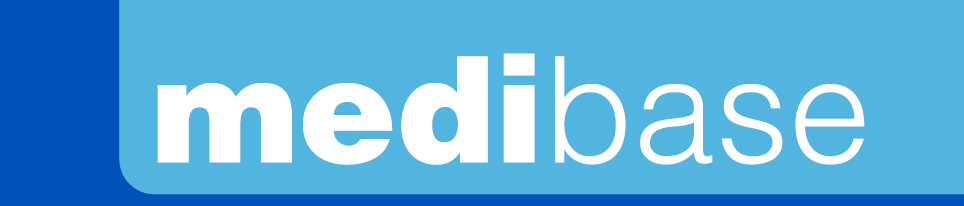 Versión 1.0 - 03/01/2024DesignaciónMASCARILLAS CON ELASTICOSMASCARILLAS CON ELASTICOSMASCARILLAS CON ELASTICOSMASCARILLAS CON ELASTICOSReferenciasBlancoAzulVerdeRosaReferencias3135024313502531350263135030Visual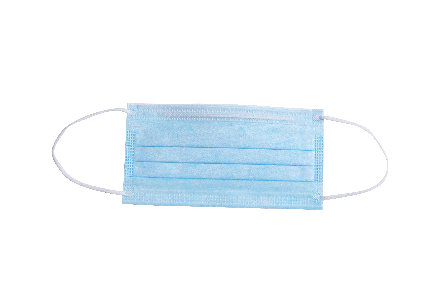 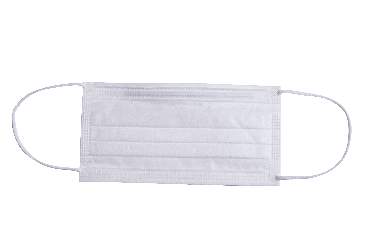 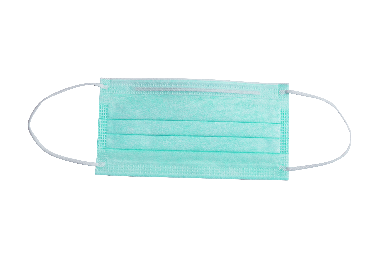 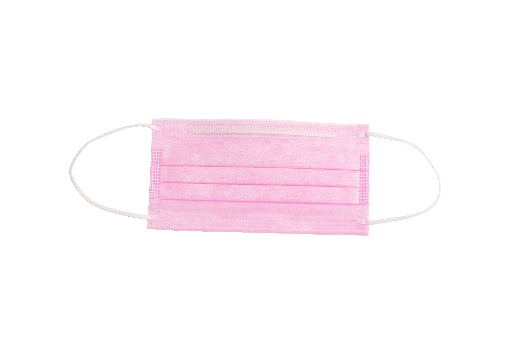 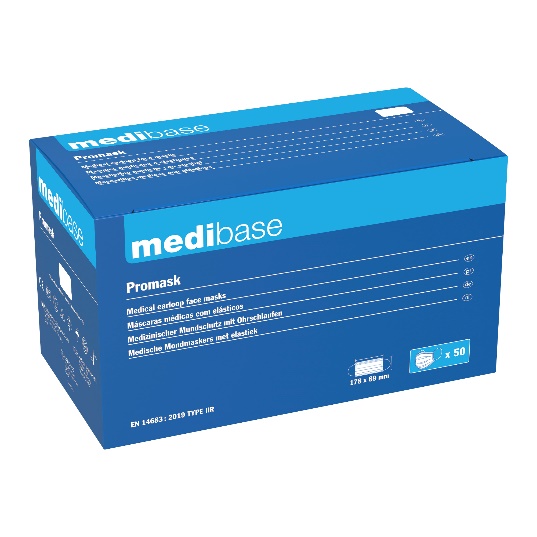 DescripciónproductoMáscaras médicas con bandas elásticas de triple capa sin látex y sin fibras de vidrio. Cumple con la norma Tipo IIR EN 14683: máscaras protectoras contra salpicaduras de líquidos biológicos.Máscaras médicas con bandas elásticas de triple capa sin látex y sin fibras de vidrio. Cumple con la norma Tipo IIR EN 14683: máscaras protectoras contra salpicaduras de líquidos biológicos.Máscaras médicas con bandas elásticas de triple capa sin látex y sin fibras de vidrio. Cumple con la norma Tipo IIR EN 14683: máscaras protectoras contra salpicaduras de líquidos biológicos.Máscaras médicas con bandas elásticas de triple capa sin látex y sin fibras de vidrio. Cumple con la norma Tipo IIR EN 14683: máscaras protectoras contra salpicaduras de líquidos biológicos.Características y datos técnicosPresión diferencial en Pa/cm²: < 49 Presión de la resistencia a las salpicaduras: > 120 mmHg Limpieza microbiana (CFU/g): ≤ 30Capa interior y superior: Polipropileno hiladoFiltro: Polipropileno fundidoDimensiones: 17,8 cm x 8,9 cm3 pliegues Presión diferencial en Pa/cm²: < 49 Presión de la resistencia a las salpicaduras: > 120 mmHg Limpieza microbiana (CFU/g): ≤ 30Capa interior y superior: Polipropileno hiladoFiltro: Polipropileno fundidoDimensiones: 17,8 cm x 8,9 cm3 pliegues Presión diferencial en Pa/cm²: < 49 Presión de la resistencia a las salpicaduras: > 120 mmHg Limpieza microbiana (CFU/g): ≤ 30Capa interior y superior: Polipropileno hiladoFiltro: Polipropileno fundidoDimensiones: 17,8 cm x 8,9 cm3 pliegues Presión diferencial en Pa/cm²: < 49 Presión de la resistencia a las salpicaduras: > 120 mmHg Limpieza microbiana (CFU/g): ≤ 30Capa interior y superior: Polipropileno hiladoFiltro: Polipropileno fundidoDimensiones: 17,8 cm x 8,9 cm3 pliegues Embalaje50 máscaras por caja10 cajas por cartón50 máscaras por caja10 cajas por cartón50 máscaras por caja10 cajas por cartón50 máscaras por caja10 cajas por cartónVida útil3 años3 años3 años3 añosIndicaciones de uso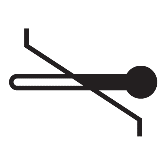 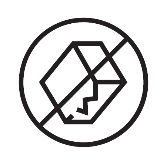 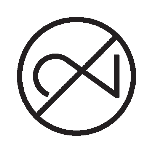 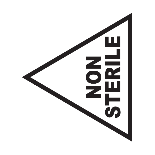 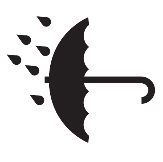 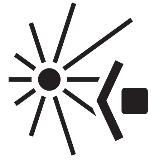 Informaciones legalesDispositivo médico de clase I según el reglamento MDR 2017/745Marca CE - Fabricante A.R. MEDICOM INC. (Shanghai) Co., Ltd.Dispositivo médico de clase I según el reglamento MDR 2017/745Marca CE - Fabricante A.R. MEDICOM INC. (Shanghai) Co., Ltd.Dispositivo médico de clase I según el reglamento MDR 2017/745Marca CE - Fabricante A.R. MEDICOM INC. (Shanghai) Co., Ltd.Dispositivo médico de clase I según el reglamento MDR 2017/745Marca CE - Fabricante A.R. MEDICOM INC. (Shanghai) Co., Ltd.